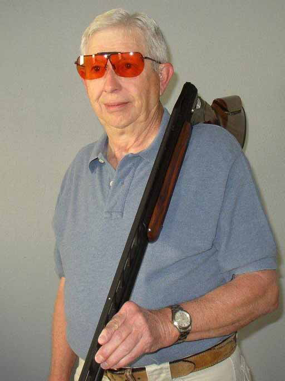 Gary Phipps2012Gary registered his first ATA targets in 1975 at the Northwest Arkansas Gun Club in Fayetteville AR.  He has shot in at least a dozen states across the South and Western parts of the country winning trophies in many of them.  In 1993, Gary won the Southwestern Zone Singles Class Championship.  He has also won numerous class and yardage trophies in all three disciplines at the Arkansas State Shoot including the 1990 Handicap Championship.  He has won several Open trophies in surrounding state shoots including OK and KS.Gary received his 30 year attendance pin at the 2010 ATA Grand American.  He has registered over 132,000 targets over the years.In 2000, due to medical issues Gary changed from right handed to left handed and was soon picking up trophies again.Gary is a life member of the ATA, ASTF and the Bella Vista Sportsmen’s Club.  He has held the position of North Zone VP of the ASTF and has always been a strong financial supporter of the ASTF and the BVSC.Gary is a generous supporter of youth trap shooters in the state of Arkansas as well as surrounding states.  He has donated hundreds of Adjustable Butt Plates to youth shooters through his company Graco, which he has operated since opening in 1986. 